Summary of Legislation: The proposed legislation would require the Department of Health and Mental Hygiene (DOHMH) to provide opioid overdose prevention and reversal training to the public. DOHMH already provides such trainings, but this law would codify existing trainings and ensure they occur as long as necessary to combat the City’s opioid epidemic. Effective Date: This local law would take effect on 120 days after becoming law. Fiscal Year In Which Full Fiscal Impact Anticipated: Fiscal 2020Fiscal Impact Statement:Impact on Revenues: It is anticipated that this legislation would not affect revenues.Impact on Expenditures: It is anticipated that there would be no impact on expenditures resulting from the enactment of Intro. 668-A because DOHMH would utilize existing resources to continue to provide opioid overdose prevention and reversal training to the public.Source of Funds To Cover Estimated Costs: N/ASource of Information: 	New York City Council Finance DivisionEstimate Prepared By: 	Jeanette Merrill, Financial AnalystEstimate Reviewed By:	Nathan Toth, Deputy Director, NYC Council Finance Division Crilhien R. Francisco, Unit Head, NYC Council Finance Division Rebecca Chasan, Counsel, NYC Council Finance DivisionLegislative History: This legislation was considered as a preconsidered introduction by the Committee on Mental Health, Disabilities and Addiction and the Committee on General Welfare at a joint hearing held on February 27, 2018. The legislation was introduced to the full Council on March 7, 2018 as Intro. 668 and referred to the Committee on Mental Health, Disabilities and Addiction. The legislation was subsequently amended and the amended version, Proposed Intro. 668-A, will be considered by the Committee on Mental Health, Disabilities and Addiction on June 5, 2018. Upon successful vote by the Committee on Mental Health, Disabilities and Addiction, Proposed Intro. No. 668-A will be submitted to the full Council for a vote on June 7, 2018.Date Prepared: June 4, 2018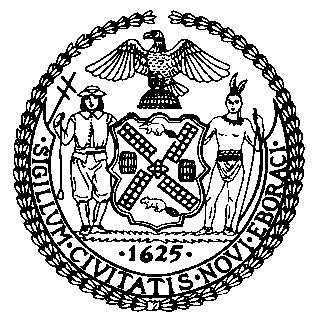 The Council of the City of New YorkFinance DivisionLatonia Mckinney, DirectorFiscal Impact StatementProposed Intro. No:  668-ACommittee: Mental Health, Disabilities and AddictionTitle: A local law to amend the administrative code of the city of New York, in relation to overdose prevention and reversal training.Sponsor(S): Council Members Torres and HoldenEffective FY19FY Succeeding Effective FY20Full Fiscal Impact FY20Revenues$0$0$0Expenditures$0$0$0Net$0$0$0